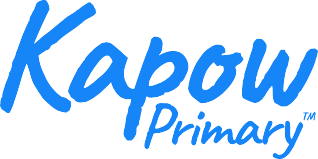 This document outlines: the intent and rationale behind Kapow Primary’s Music curriculum, how to deliver it and how to measure pupil progress. This information can be used to help create your school’s bespoke Intent, Implementation and Impact statement, tailored to your school.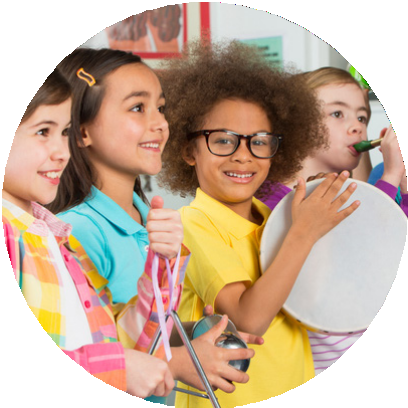 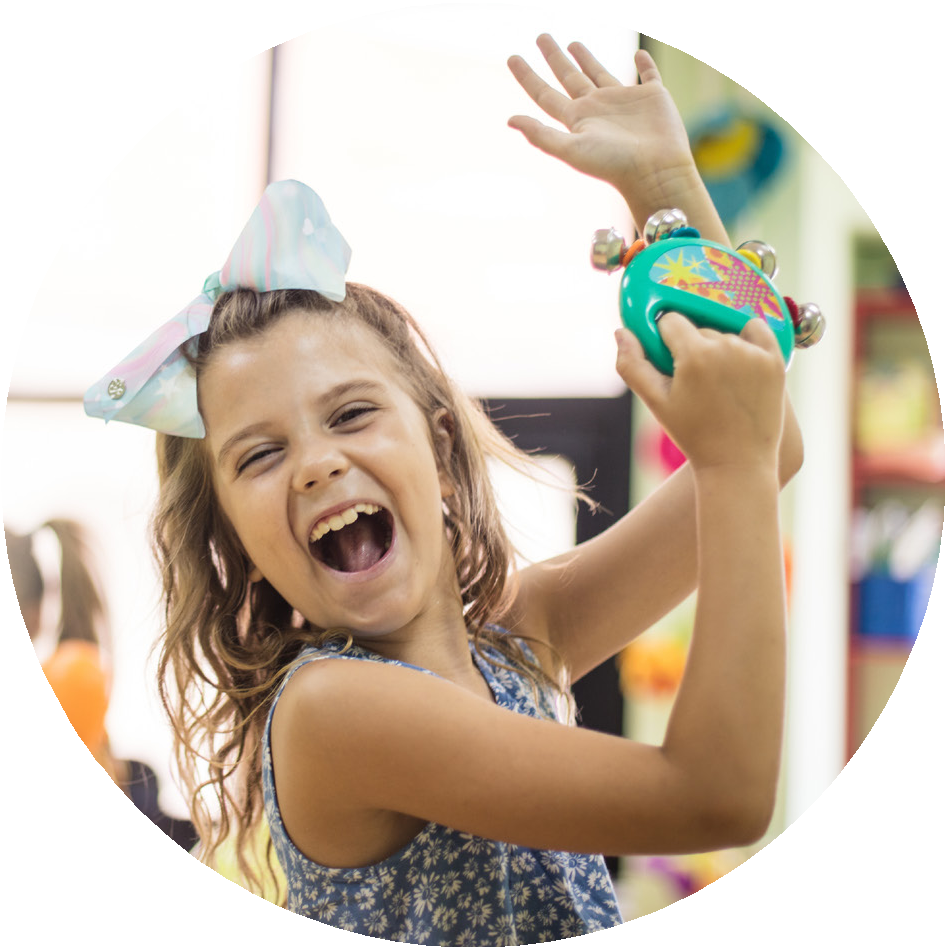 IntentThe intention of the Kapow Primary music scheme is first and foremost to help children to feel that they are musical, and to develop a life-long love of music. We focus on developing the skills, knowledge and understanding that children need in order to become confident performers, composers, and listeners. Our curriculum introduces children to music from all around the world and across generations, teaching children to respect and appreciate the music of all traditions and communities.Children will develop the musical skills of singing, playing tuned and untuned instruments, improvising and composing music, and listening and responding to music. They will develop an understanding of the history and cultural context of the music that they listen to and learn how music can be written down. Through music, our curriculum helps children develop transferable skills such as team-working, leadership, creative thinking, problem-solving, decision-making, and presentation and performance skills. These skills are vital to children’s development as learners and have a wider application in their general lives outside and beyond school.Kapow Primary’s Music scheme of work enables pupils to meet the end of key stage attainment targets outlined in the National curriculum and the aims of the scheme align with those in the National curriculum.The Kapow Primary Music scheme of work also covers all aspects of the Model Music Curriculum which was published by the Department for Education in March 2021.Kapow Primary is an Artsmark partner and is able to support schools on their Artsmark journey, inspiring children and young people to create, experience, and participate in great arts and culture.ImplementationKapow Primary’s Music scheme takes a holistic approach to music, in which the individual strands below are woven together to create engaging and enriching learning experiences:PerformingListeningComposingThe history of musicThe inter-related dimensions of musicEach five-lesson unit combines these strands within a cross-curricular topic designed to capture pupils’ imagination and encourage them to explore music enthusiastically. Over the course of the scheme, children will be taught how to sing fluently and expressively, and play tuned and untuned instruments accurately and with control.They will learn to recognise and name the interrelated dimensions of music - pitch, duration, tempo, timbre, structure, texture and dynamics - and use these expressively in their own improvisations and compositions.Our Curriculum overview shows which of our units cover each of the National curriculum attainment targets as well as each of these strands within it.Our Progression of skills shows the skills that are taught within each year group and how these skills develop year on year to ensure attainment targets are securely met by the end of each key stage.The Kapow Primary scheme follows the spiral curriculum model where previous skills and knowledge are returned to and built upon. Children progress in terms of tackling more complex tasks and doing more simple tasks better, as well as developing understanding and knowledge of the history of music, staff, and other musical notations, as well as the interrelated dimensions of music and more.In each lesson, pupils will actively participate in musical activities drawn from a range of styles and traditions, developing their musical skills and their understanding of how music works. Lessons incorporate a range of teaching strategies from independent tasks, paired and group work as well as improvisation and teacher-led performances. Lessons are ‘hands-on’ and incorporate movement and dance elements, as well as making cross curricular links with other areas of learning.Differentiated guidance is available for every lesson to ensure that lessons can be accessed by all pupils and opportunities to stretch pupils’ learning are available when required. Knowledge organisers for each unit support pupils in building a foundation of factual knowledge by encouraging recall of key facts and vocabulary.Strong subject knowledge is vital for staff to be able to deliver a highly effective and robust music curriculum. Each unit of lessons includes multiple teacher videos to develop subject knowledge and support ongoing CPD, aiding teachers in their own acquisition of musical skills and knowledge. Further CPD opportunities can also be found via webinars with our music subject specialists. Kapow has been created with the understanding that many teachers do not feel confident delivering the music curriculum and every effort has been made to ensure that they feel supported to deliver lessons of a high standard that ensure pupil progression.Following the Model Music Curriculum guidance (DfE 2021), Kapow Primary have added an Instrumental scheme to our existing scheme of work to meet the suggestion that children in Year 3 or 4 should be offered a whole-class instrumental teaching programme. This scheme supports schools in their teaching of whole-class instrumental lessons using tuned percussion.ImpactThe impact of Kapow Primary’s scheme can be constantly monitored through both formative and summative assessment opportunities. Each lesson includesguidance to support teachers in assessing pupils against the learning objectives and at the end of each unit there is often a performance element where teachers can make a summative assessment of pupils’ learning. Assessment quizzes and knowledge catchers will be added to the scheme in Autumn 2021 for each unit. These can be used at the start and/or end of a unit to measure pupil progress.After the implementation of Kapow Primary Music, pupils should leave primary school equipped with a range of skills to enable them to succeed in their secondary education and to be able to enjoy and appreciate music throughout their lives.The expected impact of following the Kapow Primary Music scheme of work is that children will:Be confident performers, composers and listeners and will be able to express themselves musically at and beyond school.Show an appreciation and respect for a wide range of musical styles from around the world and will understand how music is influenced by the wider cultural, social, and historical contexts in which it is developed.Understand the ways in which music can be written down to support performing and composing activities.Demonstrate and articulate an enthusiasm for music and be able to identify their own personal musical preferences.Meet the end of key stage expectations outlined in the National curriculum for Music.